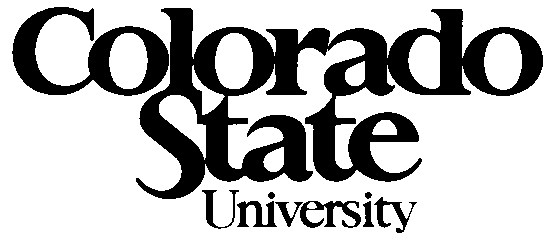 Committee on Non-Tenure-Track FacultyMeeting MinutesTuesday, August 28, 1:30-3:00 pm392 Lory Student CenterAttendees: Jenny Morse, Dan Baker, Tobin Magle, Leslie Stone-Roy, Patty Stutz-Tanenbaum, Suellen Melzer, Mary Van Buren, Steve BenoitMinutes passed Dan motioned, Patty secondedMembershipWaiting for Natali Ooi (WCNR) to be reconfirmedWaiting to find a replacement from CW (TTF rep)Tobin (Libraries) is leaving – will be replaced by Christine Pauhliuk for the remainder of her termPatty (HHS) Is retiring in the spring– replacement will be taken care of by CoFG policiesNomination from CoNTTF committees in colleges will be regarded highlyCan take nominations from the floor of Faculty Council if there is a discrepancyStuff that happened over the summerDan Bush emails to educate department chairsHad a year to make codes changesContract language/appointment types must be changed for fall 2018Concerns brought to Tim Gallagher about process in College of Business Haven’t been using new appointment typesCLA concernsAdjunct – full time – 1 year is a problem – trying to find a workaroundWe aren’t clear on whyDon’t like the continuing termination policyFull time (100% FTE) doesn’t have a specific # classes definedWant to hire people full time for 1-3 years to evaluate themAre part time appointments not attractive?Engineering: why doesn’t NTT system mirror the TTF 1 year contract pre-tenure? – temporary security – we don’t get tenure (property right to job) Concerns about increasing contingency across the universityEgr: 1 year notification – too long, can’t handle it – blanket email to NTTF saying no one’s appointment is guaranteedRanks aren’t necessarily tracks, but may be decided by different collegesDegrees and teaching % for Associate professor: nothing in faculty manual – all determined by departments; scholarship of teaching vs. original researchCoFG motioned to create a “policy committee” to check compliance and receive feedback on violations (accountability) – who is enforcement? Action items: New webmaster needed to replace JosephNeed to know how to post thingsAssign it to a new member?Patty volunteers for the year – will be replaced by a new memberIs the website meeting our needs? Create a working group?Review of committee policies and plan for successionRequired to decide if we want to changes our proceduresTake a vote to approve or recommend changesLook at it for next meetingHow do we want chair/vice chair rules moving forwardPerception: chair is a 3 year roleCurrently: We vote every yearNo chair term limit currentlyVaries by committeeWould it make sense to have a rolling committee (VC, chair, past chair) More complicated with 3 year appointments of this committeeReview of Natalie Ooi’s notes and teaching effectiveness docsNothing has been “done” yet – materials to share with departments about evaluation of teaching effectivenessSome departments are already really good at this, some only use course surveysWill need testing and refiningHow relevant is to for TTF? – in many places, teaching doesn’t count much for tenure and it’s merely more workGives basis for promoted or dismissal of NTTFPlans for the semester (list from our annual report)We need to decide what we should be doing with yourselvesWe have the big picture – need specific action items for the next yearWhich activities do we want to prioritize?Who will be the point person for each activity?Prioritize the money things – get information from IR about the budget – are people paid fairlySD have brought in auditors to go through budgetsSalary committee (subcommittee of standing committee on women faculty) keeps tabling NTTF – “it’s too hard” – could still set limits Reminder: you’re a voting member of FC. Plan to go, can designate a substitution.Look at agenda ahead of time, make sure to look and be there for important votesSchedule on FC web site Need to tell TG that you’re substituting someone – if you’re designating a replacement for a whole semester/year, has to be approved by the chair of FCC101 plant sciences